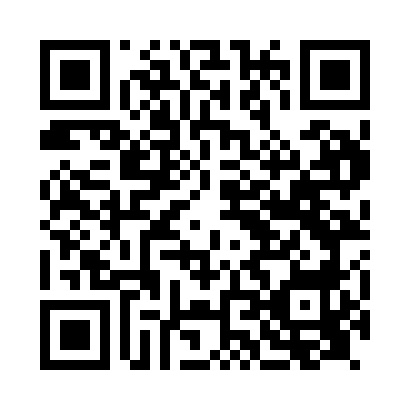 Prayer times for Donetsk, UkraineWed 1 May 2024 - Fri 31 May 2024High Latitude Method: Angle Based RulePrayer Calculation Method: Muslim World LeagueAsar Calculation Method: ShafiPrayer times provided by https://www.salahtimes.comDateDayFajrSunriseDhuhrAsrMaghribIsha1Wed3:015:1012:264:257:429:432Thu2:585:0912:264:267:449:453Fri2:555:0712:264:267:459:484Sat2:535:0512:264:277:479:505Sun2:505:0412:254:277:489:526Mon2:475:0212:254:287:499:557Tue2:455:0112:254:287:519:578Wed2:424:5912:254:297:5210:009Thu2:394:5812:254:297:5310:0210Fri2:374:5612:254:307:5510:0411Sat2:344:5512:254:307:5610:0712Sun2:314:5412:254:317:5710:0913Mon2:294:5212:254:317:5910:1214Tue2:264:5112:254:328:0010:1415Wed2:234:5012:254:328:0110:1716Thu2:214:4812:254:338:0310:1917Fri2:184:4712:254:338:0410:2118Sat2:154:4612:254:348:0510:2419Sun2:134:4512:254:348:0610:2620Mon2:104:4412:254:358:0810:2921Tue2:094:4312:254:358:0910:3122Wed2:084:4212:264:368:1010:3423Thu2:084:4112:264:368:1110:3524Fri2:074:4012:264:378:1210:3625Sat2:074:3912:264:378:1310:3726Sun2:074:3812:264:378:1410:3727Mon2:074:3712:264:388:1610:3828Tue2:064:3612:264:388:1710:3829Wed2:064:3512:264:398:1810:3930Thu2:064:3512:264:398:1910:3931Fri2:064:3412:274:408:2010:40